w9{Ü[Ç!5h - Çha!5! 59 tw94hb0 ꢈ ꢐ ꢇꢈꢋÜꢈꢐꢈh Lꢃꢓꢔꢁꢔ1ꢔꢀ ꢑꢒ Dꢒꢓꢔ2ꢀ ꢒ I1ꢕꢂꢃꢁ3ꢂ42ꢀ 5 LDIꢅ ꢒꢃꢔꢁꢑꢂꢑꢒ ꢑꢒ ꢑꢁꢗꢒꢁꢔꢀ 6ꢗꢁ7ꢂꢑꢀ ꢒ ꢓꢒꢕ 8ꢁꢃꢓ 91:ꢗꢂꢔꢁ7ꢀꢓꢅ :9ꢂꢓꢓꢁ8ꢁ:ꢂꢑꢀꢀꢕꢀ hꢗ;ꢂꢃꢁ3ꢂ42ꢀ {ꢀ:ꢁꢂ9ꢅ 7ꢒꢕ ꢔꢀꢗꢃꢂꢗ 6<ꢖ9ꢁ:ꢀ ꢀ ꢗꢒꢓ19ꢔꢂꢑꢀ ꢑꢂ Çꢀꢕꢂꢑꢂ ꢑꢒ tꢗꢒ4ꢀꢓ Üꢃꢁ8ꢁ:ꢂꢑꢂꢅ :ꢀꢕ ꢂ 8ꢁꢃꢂ9ꢁꢑꢂꢑꢒ ꢑꢒꢂꢑ=1ꢁꢗꢁꢗ ꢖꢒꢃꢓꢅ ꢁꢃꢓ1ꢕꢀꢓ ꢒ ꢓꢒꢗ7ꢁ4ꢀꢓ 6ꢂꢗꢂ ꢂꢓ ꢓꢒ;1ꢁꢃꢔꢒꢓ 1ꢃꢁꢑꢂꢑꢒꢓꢆ:I9!t! - I)ꢊ3ꢄꢆꢇꢈ 9ꢊꢆꢇ#1ꢇꢈ #ꢂ !3ꢇꢃꢂ2ꢄ#ꢇ #ꢂ D)ꢄ+!ꢄꢇ /ꢇꢄꢃ) [)1:ꢇ#ꢇꢀꢁ 5ꢄꢇꢅꢇ!ꢆꢂꢉ ꢂꢊ01ꢄ!ꢇ 2)ꢅ ꢃ1ꢇ a121ꢃꢄ ꢊ !ꢉ Wꢇꢃ#ꢄꢅ /)!#ꢂ #)ꢊ !ꢃ2)ꢊꢉ !3ꢇꢃꢂ2ꢄ#ꢇ #ꢂ D)ꢄ+!ꢄꢇ Dhꢉ /9t4%'ꢁ565-&(!.IaL - I)ꢊ3ꢄꢆꢇꢈ aꢇꢆꢂꢃ!)-L!8ꢇ!ꢆꢄꢈ 5ꢃꢁ W1ꢃꢇ!#ꢄꢃ #) bꢇꢊ2ꢄꢅꢂ!ꢆ)!ꢀꢁ tꢂꢃꢄꢅꢂꢆꢃꢇꢈꢉ ꢊ !ꢉ v#ꢁ$%ꢉ [ꢆ &'ꢉ ꢊꢇꢈꢇ(&ꢉ {ꢂꢆ)ꢃ /)ꢄꢅ*ꢃꢇꢉ D)ꢄ+!ꢄꢇ Dhꢉ /9t %'ꢁ,$(-(.(ë![hwChwb9/95hwÜbL5!59h.W9ÇhvÇ5ꢁëLD<b/L!a9b{![!ÇwLÜa {h[Ü4l9{ 9a{!à59 9 /ha9w/Lh 59twh5ÜÇh{ Ih{tLÇ![#w9{Ç5!IaLꢊꢐw? >ꢉꢌꢎꢈꢅꢈꢈ/hbÇw!Ç!4%h 59 9atw9{! t!w!ꢐ  a9{9{[[h/!4%h 59 ë9N/Ü[h{I9!t!w? ꢉ ꢎꢈꢅꢈꢈ/btWꢆ ꢇꢈꢉꢊꢋꢌꢉꢍꢇꢎꢏꢈꢈꢈꢐꢄꢍꢌDꢀꢁꢂꢃꢁꢂ ꢄ Dhꢅ ꢎ ꢑꢒ ꢓꢒꢔꢒꢕꢖꢗꢀ ꢑꢒ ꢈ  TIAGO FARIAS DEDN:SOUZA:82807639534Digitally signed by TIAGO FARIAS DE SOUZA:82807639534C=BR, O=ICP-Brasil, OU=34173682000318, OU=Secretaria da Receita Federal do Brasil RFB, OU=RFB e-CPF A3, OU=(EM BRANCO), OU=certificado digital, CN=TIAGO FARIAS DE SOUZA:82807639534Reason: am the author of this documentLocation:Date: 2022.09.06 09:18:35-03'00'Foxit PDF Reader Version: 12.0.1-I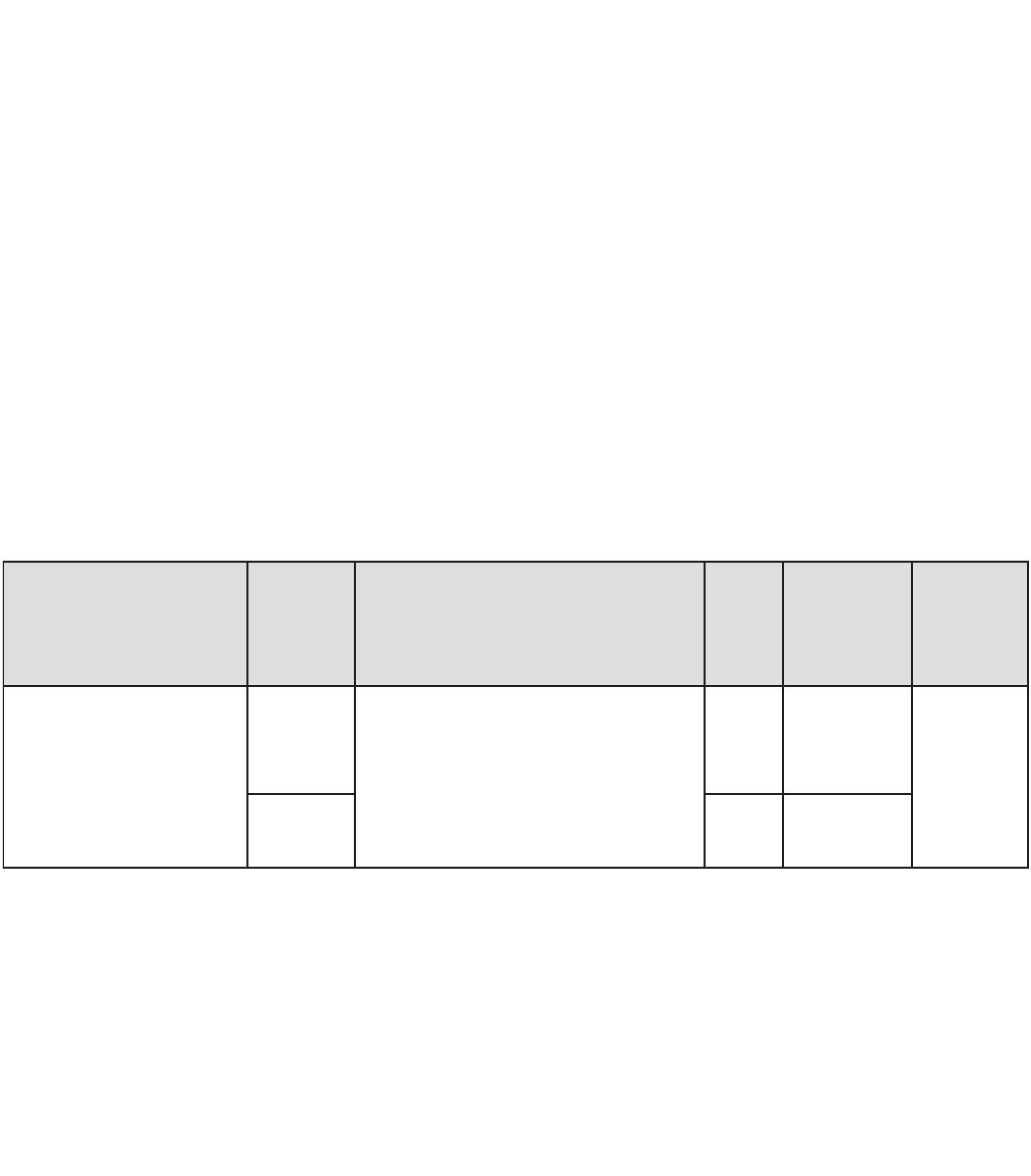 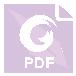 